Kenwood Elementary School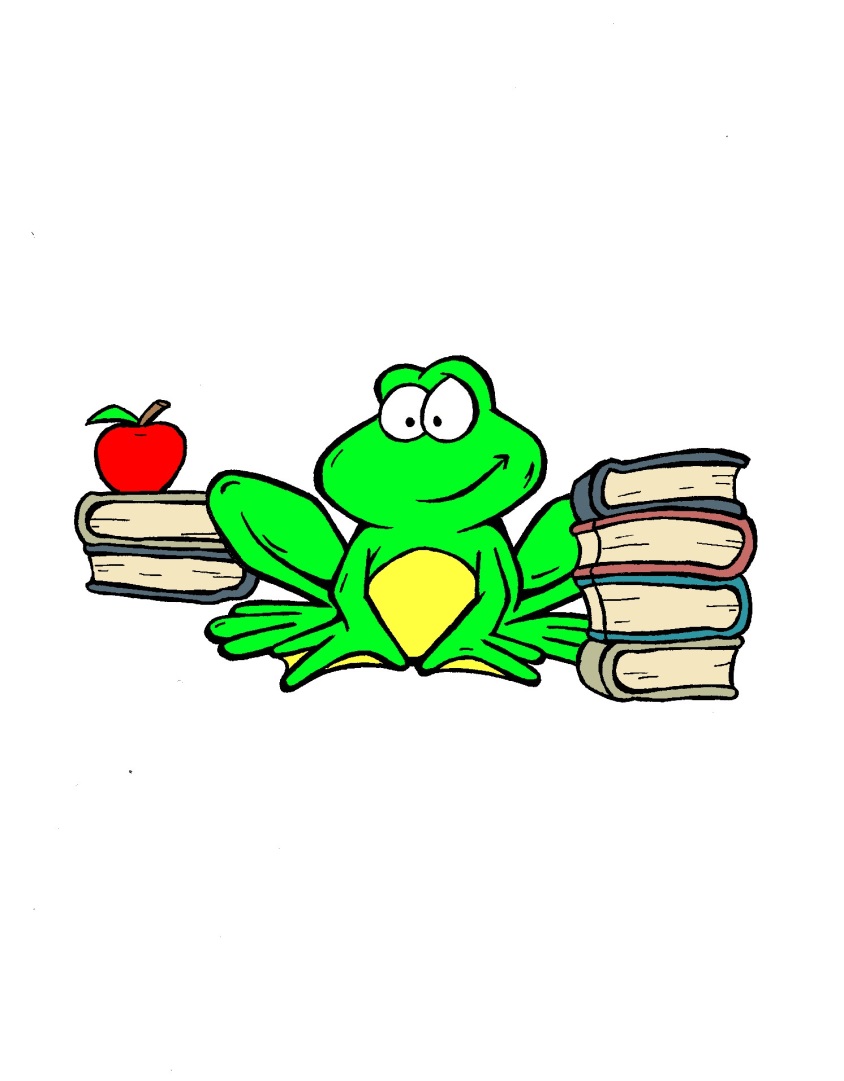 “Help Us Grow”HUG-PTOGeneral Membership Meeting AgendaWednesday, September 13, 2017Library/Media CenterWelcome Approval of June 2017 Meeting Minutes Board of Education Report (Kevin Turner) Principal’s Report (Amy Carpenter)Teacher Liaison’s Report Treasurer’s Report June 2017 Report 2016 Tax Return and Audit 2016-2017 Proposed Budget President’s Report (Tracy Black)Welcome Back Membership – www.hugpto.org/join Volunteers -- https://tinyurl.com/hugpto201718groups Room Parents Activities Reports / Opportunities to HelpFall Festival (Friday, September 15, 2017)Picture Day (Wednesday, September 27, 2017)Fun Run (Friday, October 13, 2017)Contributions Due October 6, 2017 Run Date – Friday, October 13, 2017Rain Date – Friday, October 20, 2017First Dine 2 Donate Christmas in ClawsonPopcorn Sales  Garden ClubSkate Night CensusAssembliesQuestions & Answers and Comments & SuggestionsNext Meeting – Wednesday, October 4, 2017 at 6:30 p.m.